2022年5月19日教職員 各位沖縄県高等学校障害児学校教職員組合教職員評価システムにおけるアンケート調査について本アンケートは、評価システムの評価結果が給与に反映されてから6年目となる今年、制度として醸成度は十分であるか、制度当初の目的が達成され処遇としての給与への反映が適切であるかどうかについて、現場の声を今後の交渉・要請へ反映させる意図で実施するものです。一昨年のデータでありますが、上位評価を4年連続受けている人は(％は対全体)、SS→30人(0.3％)、S→414人(3.6％)、S以上→791人(7％)となっており、その賃金差は下記の図にあるように広がっています。県は、2020年度から上位評価の昇給号給数をSSで(7号給)⇒(8号給)、Sを(5号給)⇒(6号給)へ移行するとしていましたが、交渉において、現状を維持できました。今後、毎年検証していくことになります。このような状況を踏まえ、組合員・未加入者を問わず多くの教職員の皆さまの学校現場の実態・意見を反映させていくことが必要です。校務多忙の折、お手数ではございますが、アンケート調査へご回答いただきますようご協力宜しくお願いします。1．【回答者情報】　当てはまる項目に✓（チェック）をご記入ください。2．【質問・回答項目】　当てはまる項目に✓（チェック）をご記入ください。参考 【昇給号給数の差額および改定後の差額】　例.Ａ(標準）が40号給  44号給の場合参考 【昇給号給数の差額および改定後の差額】　例.Ａ(標準）が40号給  44号給の場合参考 【昇給号給数の差額および改定後の差額】　例.Ａ(標準）が40号給  44号給の場合参考 【昇給号給数の差額および改定後の差額】　例.Ａ(標準）が40号給  44号給の場合参考 【昇給号給数の差額および改定後の差額】　例.Ａ(標準）が40号給  44号給の場合参考 【昇給号給数の差額および改定後の差額】　例.Ａ(標準）が40号給  44号給の場合参考 【昇給号給数の差額および改定後の差額】　例.Ａ(標準）が40号給  44号給の場合参考 【昇給号給数の差額および改定後の差額】　例.Ａ(標準）が40号給  44号給の場合◆現行　(SS:7号給、S:5号給、A:4号給) ※成績率は2020年6月参考◆現行　(SS:7号給、S:5号給、A:4号給) ※成績率は2020年6月参考◆現行　(SS:7号給、S:5号給、A:4号給) ※成績率は2020年6月参考◆現行　(SS:7号給、S:5号給、A:4号給) ※成績率は2020年6月参考◆現行　(SS:7号給、S:5号給、A:4号給) ※成績率は2020年6月参考◆現行　(SS:7号給、S:5号給、A:4号給) ※成績率は2020年6月参考◆現行　(SS:7号給、S:5号給、A:4号給) ※成績率は2020年6月参考◆現行　(SS:7号給、S:5号給、A:4号給) ※成績率は2020年6月参考【昇給】資質能力評価 ①【昇給】資質能力評価 ①【昇給】資質能力評価 ①【昇給】資質能力評価 ①【勤勉手当】役割達成評価 ②【勤勉手当】役割達成評価 ②【勤勉手当】役割達成評価 ②A(標準)との
１年間の差額
① ＋ ②【昇給】資質能力評価 ①【昇給】資質能力評価 ①【昇給】資質能力評価 ①【昇給】資質能力評価 ①【勤勉手当】役割達成評価 ②【勤勉手当】役割達成評価 ②【勤勉手当】役割達成評価 ②A(標準)との
１年間の差額
① ＋ ②評価号給号給年間差額成績区分成績率年間差額A(標準)との
１年間の差額
① ＋ ②SS7号給4779,200円極めて良好1.111247,043円326,243円S5号給4524,000円特に良好0.996101,462円125,462円A(標準)4号給440円良好(標準)0.9100円      0円◆改正後　(SS：8号給、S：6号給、A：4号給)◆改正後　(SS：8号給、S：6号給、A：4号給)◆改正後　(SS：8号給、S：6号給、A：4号給)◆改正後　(SS：8号給、S：6号給、A：4号給)◆改正後　(SS：8号給、S：6号給、A：4号給)◆改正後　(SS：8号給、S：6号給、A：4号給)◆改正後　(SS：8号給、S：6号給、A：4号給)◆改正後　(SS：8号給、S：6号給、A：4号給)SS8号給48110,400円極めて良好1.111257,731円368,131円S6号給4652,800円特に良好0.996110,307円163,107円A(標準)4号給440円良好(標準)0.9100円      0円①～③うちいずれかの方法で回答･　返信お願いします。①～③うちいずれかの方法で回答･　返信お願いします。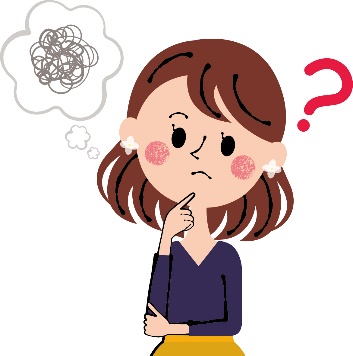 6月30日(木)までの提出お願いします。①高教組あてＦＡＸ送信6月30日(木)までの提出お願いします。①FAX高組本部【098－885－3542】  6月30日(木)までの提出お願いします。②https://forms.gle/shckAHiDmFqt4dCy66月30日(木)までの提出お願いします。③QRコード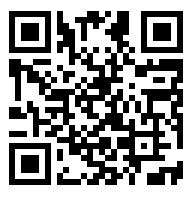 【Webでの回答】 6月30日(木)までの提出お願いします。年　齢□20代 　□30代 　□40代 　□50代 　□60代□20代 　□30代 　□40代 　□50代 　□60代□20代 　□30代 　□40代 　□50代 　□60代雇用形態□本務 　□臨任　 □再任用校　種□高校  □特支　□中学　職　種□教諭  □養教  □実教  □事務  □司書  □現業  □栄養　□寄宿舎職員□教諭  □養教  □実教  □事務  □司書  □現業  □栄養　□寄宿舎職員□教諭  □養教  □実教  □事務  □司書  □現業  □栄養　□寄宿舎職員質　問　項　目回答項目回答項目回答項目質　問　項　目はいどちらともいえないいいえ1. 人事評価システムについて、充分な説明を受けましたか。(評価方法や評価基準)　　　12. 2021年度末に評価者（管理職）から、人事評価結果書の開示（配布）説明はありましたか。23. 人事評価制度（評価項目、昇給・勤勉手当への反映と相対処理等）を理解していますか。34. 人事評価は総合的・多面的に行われていると思いますか。45. あなたは、評価者（管理職）から、適正・適切に評価されていると思いますか。56. 上位評価を受ける人はいつも決まっているように思いますか。　67. 人事評価結果の賃金反映で、仕事に対するモチベーションが上がりましたか。78. 人事評価結果の賃金反映で、以前より資質能力が向上したと思いますか。89. 人事評価結果の賃金反映で、ストレスやプレッシャーを感じるようなりましたか。910. 人事評価結果の賃金反映が始まり職員間の協力･協働体制が強くなったと思いますか。1011. 人事評価結果の賃金反映が始まり、評価者との信頼関係が良くなったと思いますか。1112. 人事評価結果の賃金反映が始まり、職場が活性化したと思いますか。　1213. 人事評価結果の賃金反映で、パワハラが増えたと思いますか。1314. 人事評価システムは、人材育成に活用されていると思いますか。1415. 苦情処理制度があることを知っていますか。1516. 苦情処理制度を活用したくてもできなかったことがありますか。16※上記16で理由等あればご記入ください。※上記16で理由等あればご記入ください。※上記16で理由等あればご記入ください。※上記16で理由等あればご記入ください。17. 2021年度の評価(資質能力評価)が｢S｣の方のみお答えください。給料反映(2022年4月)は、5号給昇給しましたか。1718. 2021年度の評価(資質能力評価)が｢SS｣の方のみお答えください。給料反映(2022年4月)は、7号給昇給しましたか。1819. 現行の人事評価結果の賃金反映（昇給号給・勤勉手当成績率等）に満足していますか。1920. 人事評価における給与反映（昇給）をSSで(7号給)⇒(8号給)、Sを(5号給)⇒(6号給)に移行する 動きがありますが、賛成ですか。2021. 教職員による「管理者への評価」を取り入れた方がいいですか。21※教職員評価システムに関して、ご意見･ご感想等あればご記入ください。※教職員評価システムに関して、ご意見･ご感想等あればご記入ください。※教職員評価システムに関して、ご意見･ご感想等あればご記入ください。※教職員評価システムに関して、ご意見･ご感想等あればご記入ください。